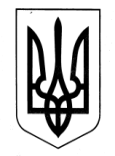 ХАРКІВСЬКА ОБЛАСНА ДЕРЖАВНА АДМІНІСТРАЦІЯДЕПАРТАМЕНТ НАУКИ І ОСВІТИ НАКАЗ03.08.2020					  Харків					    № 92Про участь учнів Харківського державного вищого училища фізичної культури №1 у чемпіонатах України з велоспорту (маунтенбайк)Відповідно до Положення про Департамент науки і освіти Харківської обласної державної адміністрації, затвердженого розпорядженням голови Харківської обласної державної адміністрації від 18.05.2020 № 269, враховуючи Єдиний календарний план фізкультурно-оздоровчих та спортивних заходів України на  2020 рік, затверджений наказом Міністерства молоді та спорту України від 27.12.2019  № 6171 (зі змінами) та Уточнений план-календар спортивно-масових заходів на 2020 рік Харківського державного вищого училища фізичної культури №1 станом на 29.07.2020, затверджений директором Департаменту науки і освіти Харківської обласної державної адміністрації, керуючись  статтею  6  Закону  України  «Про місцеві державні адміністрації»,НАКАЗУЮ:1. РЕКОМЕНДУВАТИ директору Харківського державного вищого училища фізичної культури №1:1.1. Забезпечити  участь  учнів  відділення  велоспорту у чемпіонаті України в індивідуальній гонці на час, чемпіонаті України (естафетна командна гонка), чемпіонаті України крос-кантрі із точки в точку з велоспорту (маунтенбайк), чемпіонаті України крос-кантрі елімінатор з велоспорту (маунтенбайк), чемпіонаті України крос-кантрі, чемпіонаті України крос-кантрі елімінатор  з велоспорту (маунтенбайк), чемпіонаті України гонка в гору, чемпіонату України крос-кантрі на короткому крузі, чемпіонаті України шорт-трек, чемпіонаті України марафон з  велоспорту (маунтенбайк), чемпіонаті України (багатоденна гонка), чемпіонаті України гонка в гору, чемпіонаті України крос-кантрі на короткому крузі, чемпіонаті України шорт-трек, чемпіонаті України марафон з велоспорту (маунтенбайк),  що  відбудуться  в м. Чернівці та області. Термін: 05.08-23.08.20201.2. Відрядити до м. Чернівці вчителя з велоспорту  Харківського державного вищого училища фізичної культури №1 для супроводження учнів відділення велоспорту.									           Термін: 05.08-23.08.20202. Витрати по відрядженню учнів та супроводжуючої особи, зазначених в пункті 1 цього наказу, здійснити відповідно до кошторису витрат, затвердженого у встановленому порядку. 3. КОНТРОЛЬ за виконанням наказу покласти на заступника директора Департаменту науки і освіти Харківської обласної державної адміністрації – начальника управління освіти і науки Володимира ІГНАТЬЄВА.Директор Департаменту						Анжеліка КРУТОВА